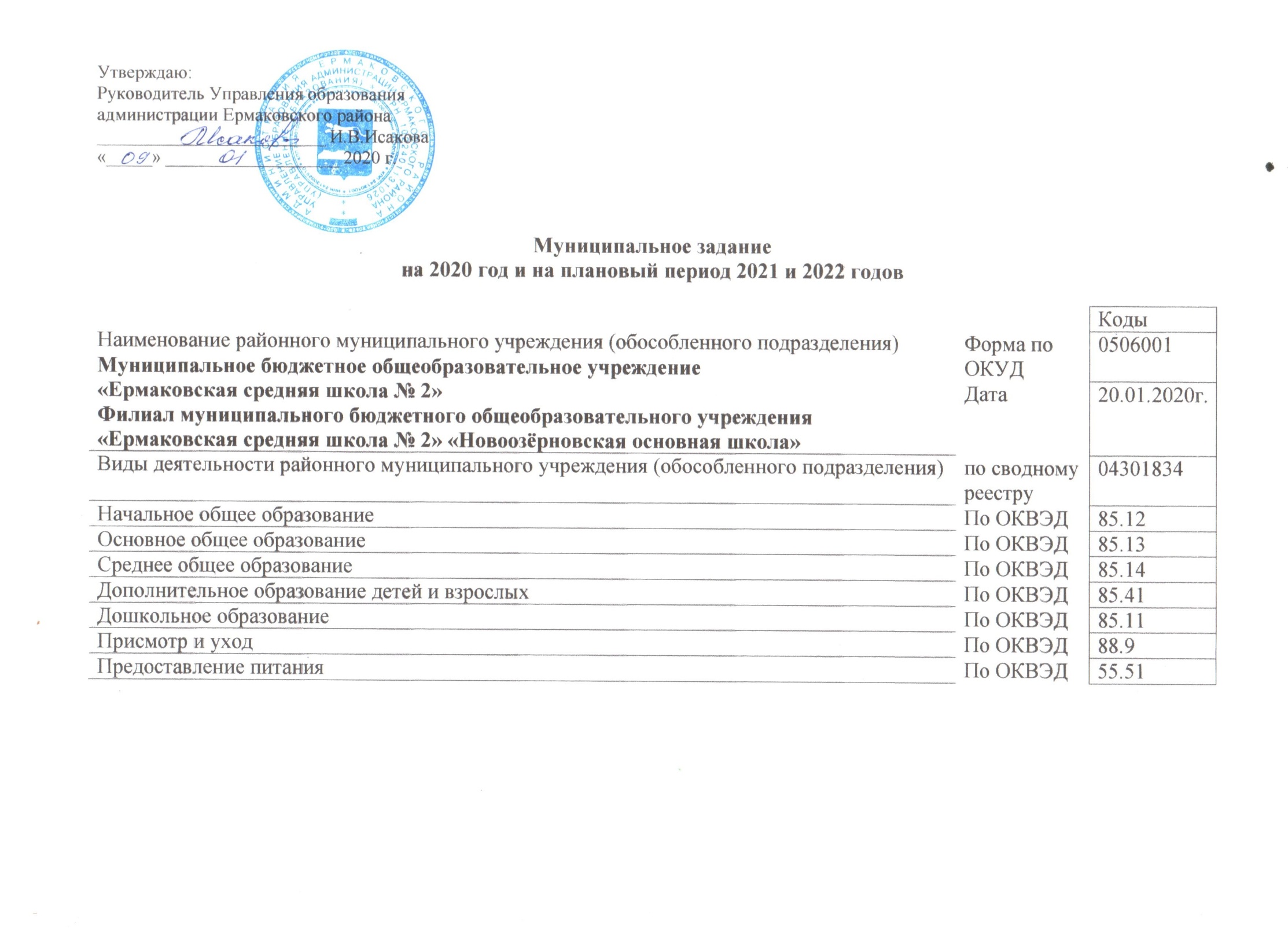 Часть 1. Сведения об оказываемых муниципальных услугах1Раздел13.2. Показатели, характеризующие объем муниципальной услуги:Раздел23.2. Показатели, характеризующие объем муниципальной услуги:Раздел 33.2. Показатели, характеризующие объем муниципальной услуги:Раздел 4_3.2. Показатели, характеризующие объем муниципальной услуги:Раздел 5_3.2. Показатели, характеризующие объем муниципальной услуги:Раздел 63.2. Показатели, характеризующие объем муниципальной услуги:Раздел 73.2. Показатели, характеризующие объем муниципальной услуги:Раздел 83.2. Показатели, характеризующие объем муниципальной услуги:Раздел 93.2. Показатели, характеризующие объем муниципальной услуги:4. Нормативные правовые акты, устанавливающие размер платы (цену, тариф) либо порядок его (ее) установления:5. Порядок оказания муниципальной услуги5.1. Нормативные правовые акты, регулирующие порядок оказания муниципальной услуги5.2. Порядок информирования потенциальных потребителей муниципальной услуги:Часть 2. Прочие сведения о муниципальном задании5Часть 1. Сведения об оказываемых муниципальных услугах1Раздел 13.2. Показатели, характеризующие объем муниципальной услуги:Раздел 23.2. Показатели, характеризующие объем муниципальной услуги:Раздел 33.2. Показатели, характеризующие объем муниципальной услуги:Раздел 4_3.2. Показатели, характеризующие объем муниципальной услуги:Раздел 53.2. Показатели, характеризующие объем муниципальной услуги:Раздел 63.2. Показатели, характеризующие объем муниципальной услуги:Раздел 73.2. Показатели, характеризующие объем муниципальной услуги:Раздел 83.2. Показатели, характеризующие объем муниципальной услуги:5. Порядок оказания муниципальной услуги5.1. Нормативные правовые акты, регулирующие порядок оказания муниципальной услуги5.2. Порядок информирования потенциальных потребителей муниципальной услуги:Часть 2. Прочие сведения о муниципальном задании5                  Директор                                                                                   М.В. Тузова1. Наименование муниципальной услуги Реализация основных общеобразовательных программ начального общего образования Реализация основных общеобразовательных программ начального общего образованияКод муниципальнойуслуги (работы)БА812. Категории потребителей муниципальной услуги2. Категории потребителей муниципальной услуги Физические лица3. Показатели, характеризующие объем и (или) качество муниципальной услуги:3. Показатели, характеризующие объем и (или) качество муниципальной услуги:3. Показатели, характеризующие объем и (или) качество муниципальной услуги:3.1. Показатели, характеризующие качество муниципальной услуги2:3.1. Показатели, характеризующие качество муниципальной услуги2:3.1. Показатели, характеризующие качество муниципальной услуги2:Уникальный номер реестровой записиПоказатель, характеризующий содержание муниципальной услугиПоказатель, характеризующий содержание муниципальной услугиПоказатель, характеризующий содержание муниципальной услугиПоказатель, характеризующий условия (формы) оказания муниципальной услугиПоказатель, характеризующий условия (формы) оказания муниципальной услугиПоказатель качества муниципальной услугиПоказатель качества муниципальной услугиПоказатель качества муниципальной услугиЗначение показателя качества муниципальной услугиЗначение показателя качества муниципальной услугиЗначение показателя качества муниципальной услугиУникальный номер реестровой записи(наименование показателя)(наименование показателя)(наименование показателя)(наименование показателя)(наименование показателя)(наименование показателя)единица измерения по ОКЕИединица измерения по ОКЕИ2020 год (очередной финансовый год)2021год (1-й год планового периода)2022 год (2-й год планового периода)Уникальный номер реестровой записи(наименование показателя)(наименование показателя)(наименование показателя)(наименование показателя)(наименование показателя)(наименование показателя)наименованиекод2020 год (очередной финансовый год)2021год (1-й год планового периода)2022 год (2-й год планового периода)123456789101112801012О.99.0.БА81АЭ92001													Не указаноНе указано Не указаноочнаяУровень освоения обучающимися основной общеобразовательной программы начального общего образования по завершению уровня начального общего образования%744100100100Полнота реализации основной общеобразовательной программы начального общего образования%744100100100Уровень соответствия учебного плана общеобразовательного учреждения требованиям примерного учебного плана	%744100100100Доля родителей (законных представителей), удовлетворенных условиями и качеством предоставляемой услуги	%744909090Уникальный номер реестровой записиПоказатель, характеризующий содержание муниципальной услугиПоказатель, характеризующий содержание муниципальной услугиПоказатель, характеризующий содержание муниципальной услугиПоказатель, характеризующий условия (формы) оказания муниципальной услугиПоказатель, характеризующий условия (формы) оказания муниципальной услугиПоказатель объемамуниципальной услугиПоказатель объемамуниципальной услугиПоказатель объемамуниципальной услугиЗначение показателя объема
муниципальной услугиЗначение показателя объема
муниципальной услугиЗначение показателя объема
муниципальной услугиСреднегодовой размер 
платы (цена, тариф)Среднегодовой размер 
платы (цена, тариф)Среднегодовой размер 
платы (цена, тариф)Уникальный номер реестровой записи(наименование показателя)(наименование показателя)(наименование показателя)(наименование показателя)(наименование показателя)(наименование показателя)единица измерения по ОКЕИединица измерения по ОКЕИ2020 год (очередной финансовый год)2021 год (1-й год планового периода)2022 год (2-й год планового периода)2020год (очередной финансовый год)2021 год (1-й год планового периода)2022 год (2-й год планового периода)Уникальный номер реестровой записи(наименование показателя)(наименование показателя)(наименование показателя)(наименование показателя)(наименование показателя)(наименование показателя)наименованиекод2020 год (очередной финансовый год)2021 год (1-й год планового периода)2022 год (2-й год планового периода)2020год (очередной финансовый год)2021 год (1-й год планового периода)2022 год (2-й год планового периода)123456789101112131415801012О.99.0.БА81АЭ92001Не указаноНе указаноНе указаноочнаяЧисло обучающихсячеловек7922412412411. Наименование муниципальной услуги Реализация адаптированных основных общеобразовательных программ начального общего образования Реализация адаптированных основных общеобразовательных программ начального общего образованияКод муниципальнойуслуги (работы)БА812. Категории потребителей муниципальной услуги2. Категории потребителей муниципальной услуги Обучающиеся с ограниченными возможностями здоровья3. Показатели, характеризующие объем и (или) качество муниципальной услуги:3. Показатели, характеризующие объем и (или) качество муниципальной услуги:3. Показатели, характеризующие объем и (или) качество муниципальной услуги:3.1. Показатели, характеризующие качество муниципальной услуги2:3.1. Показатели, характеризующие качество муниципальной услуги2:3.1. Показатели, характеризующие качество муниципальной услуги2:Уникальный номер реестровой записиПоказатель, характеризующий содержание муниципальной услугиПоказатель, характеризующий содержание муниципальной услугиПоказатель, характеризующий содержание муниципальной услугиПоказатель, характеризующий условия (формы) оказания муниципальной услугиПоказатель, характеризующий условия (формы) оказания муниципальной услугиПоказатель качества муниципальной услугиПоказатель качества муниципальной услугиПоказатель качества муниципальной услугиЗначение показателя качества муниципальной услугиЗначение показателя качества муниципальной услугиЗначение показателя качества муниципальной услугиУникальный номер реестровой записи____________(наименование показателя)____________(наименование показателя)____________(наименование показателя)____________(наименование показателя)____________(наименование показателя)____________(наименование показателя)единица измерения по ОКЕИединица измерения по ОКЕИ2020 год (очередной финансовый год)2021год (1-й год планового периода)2022 год (2-й год планового периода)Уникальный номер реестровой записи____________(наименование показателя)____________(наименование показателя)____________(наименование показателя)____________(наименование показателя)____________(наименование показателя)____________(наименование показателя)наименованиекод2020 год (очередной финансовый год)2021год (1-й год планового периода)2022 год (2-й год планового периода)123456789101112801012О.99.0.БА81АА00001													обучающиеся с ограниченными возможностями здоровья (ОВЗ)адаптированная образовательная программаНе указаноочнаяУровень освоения обучающимися основной общеобразовательной программы начального общего образования по завершению уровня начального общего образования%744100100100Полнота реализации основной общеобразовательной программы начального общего образования%744100100100Уровень соответствия учебного плана общеобразовательного учреждения требованиям примерного учебного плана%744100100100Доля родителей (законных представителей), удовлетворенных условиями и качеством предоставляемой услуги	%744909090Уникальный номер реестровой записиПоказатель, характеризующий содержание муниципальной услугиПоказатель, характеризующий содержание муниципальной услугиПоказатель, характеризующий содержание муниципальной услугиПоказатель, характеризующий условия (формы) оказания муниципальной услугиПоказатель, характеризующий условия (формы) оказания муниципальной услугиПоказатель объемамуниципальной услугиПоказатель объемамуниципальной услугиПоказатель объемамуниципальной услугиЗначение показателя объема
муниципальной услугиЗначение показателя объема
муниципальной услугиЗначение показателя объема
муниципальной услугиСреднегодовой размер 
платы (цена, тариф)Среднегодовой размер 
платы (цена, тариф)Среднегодовой размер 
платы (цена, тариф)Уникальный номер реестровой записи________(наименование показателя)________(наименование показателя)________(наименование показателя)________(наименование показателя)________(наименование показателя)________(наименование показателя)единица измерения по ОКЕИединица измерения по ОКЕИ2020 год (очередной финансовый год)2021 год (1-й год планового периода)2022 год (2-й год планового периода)2020год (очередной финансовый год)2021 год (1-й год планового периода)2022 год (2-й год планового периода)Уникальный номер реестровой записи________(наименование показателя)________(наименование показателя)________(наименование показателя)________(наименование показателя)________(наименование показателя)________(наименование показателя)наименованиекод2020 год (очередной финансовый год)2021 год (1-й год планового периода)2022 год (2-й год планового периода)2020год (очередной финансовый год)2021 год (1-й год планового периода)2022 год (2-й год планового периода)123456789101112131415801012О.99.0.БА81АА00001			обучающиеся с ограниченными возможностями здоровья (ОВЗ)адаптированная образовательная программаНе указаноочнаяЧисло обучающихсячеловек7922525251. Наименование муниципальной услуги Реализация основных общеобразовательных программ начального общего образования Реализация основных общеобразовательных программ начального общего образованияКод муниципальнойуслуги (работы)БА812. Категории потребителей муниципальной услуги2. Категории потребителей муниципальной услуги Физические лица3. Показатели, характеризующие объем и (или) качество муниципальной услуги:3. Показатели, характеризующие объем и (или) качество муниципальной услуги:3. Показатели, характеризующие объем и (или) качество муниципальной услуги:3.1. Показатели, характеризующие качество муниципальной услуги2:3.1. Показатели, характеризующие качество муниципальной услуги2:3.1. Показатели, характеризующие качество муниципальной услуги2:Уникальный номер реестровой записиПоказатель, характеризующий содержание муниципальной услугиПоказатель, характеризующий содержание муниципальной услугиПоказатель, характеризующий содержание муниципальной услугиПоказатель, характеризующий условия (формы) оказания муниципальной услугиПоказатель, характеризующий условия (формы) оказания муниципальной услугиПоказатель качества муниципальной услугиПоказатель качества муниципальной услугиПоказатель качества муниципальной услугиЗначение показателя качества муниципальной услугиЗначение показателя качества муниципальной услугиЗначение показателя качества муниципальной услугиУникальный номер реестровой записи__________(наименование показателя)__________(наименование показателя)__________(наименование показателя)__________(наименование показателя)__________(наименование показателя)__________(наименование показателя)единица измерения по ОКЕИединица измерения по ОКЕИ2020 год (очередной финансовый год)2021год (1-й год планового периода)2022 год (2-й год планового периода)Уникальный номер реестровой записи__________(наименование показателя)__________(наименование показателя)__________(наименование показателя)__________(наименование показателя)__________(наименование показателя)__________(наименование показателя)наименованиекод2020 год (очередной финансовый год)2021год (1-й год планового периода)2022 год (2-й год планового периода)123456789101112801012О.99.0.БА81АЮ16001													Не указаноНе указанопроходящие обучение по состояниюздоровья на домуочнаяУровень освоения обучающимисяосновной общеобразовательной программы начального общего образования по завершению уровня начального общего образования%744100100100Полнота реализации основной общеобразовательной программы начального общего образования%744100100100Уровень соответствия учебного плана общеобразовательного учреждения требованиям примерного учебного плана%744100100100Доля родителей (законных представителей), удовлетворенных условиями и качеством предоставляемой услуги	%744909090Уникальный номер реестровой записиПоказатель, характеризующий содержание муниципальной услугиПоказатель, характеризующий содержание муниципальной услугиПоказатель, характеризующий содержание муниципальной услугиПоказатель, характеризующий условия (формы) оказания муниципальной услугиПоказатель, характеризующий условия (формы) оказания муниципальной услугиПоказатель объемамуниципальной услугиПоказатель объемамуниципальной услугиПоказатель объемамуниципальной услугиЗначение показателя объема
муниципальной услугиЗначение показателя объема
муниципальной услугиЗначение показателя объема
муниципальной услугиСреднегодовой размер 
платы (цена, тариф)Среднегодовой размер 
платы (цена, тариф)Среднегодовой размер 
платы (цена, тариф)Уникальный номер реестровой записи________(наименование показателя)________(наименование показателя)________(наименование показателя)________(наименование показателя)________(наименование показателя)________(наименование показателя)единица измерения по ОКЕИединица измерения по ОКЕИ2020 год (очередной финансовый год)2021 год (1-й год планового периода)2022 год (2-й год планового периода)2020год (очередной финансовый год)2021 год (1-й год планового периода)2022 год (2-й год планового периода)Уникальный номер реестровой записи________(наименование показателя)________(наименование показателя)________(наименование показателя)________(наименование показателя)________(наименование показателя)________(наименование показателя)наименованиекод2020 год (очередной финансовый год)2021 год (1-й год планового периода)2022 год (2-й год планового периода)2020год (очередной финансовый год)2021 год (1-й год планового периода)2022 год (2-й год планового периода)123456789101112131415801012О.99.0.БА81АЮ16001Не указаноНе указанопроходящие обучение по состоянию здоровья на домуочнаяЧисло обучающихсячеловек7921111. Наименование муниципальной услуги Реализация основных общеобразовательных программ основного общего образования Реализация основных общеобразовательных программ основного общего образованияКод муниципальнойуслуги (работы)БА962. Категории потребителей муниципальной услуги2. Категории потребителей муниципальной услуги Обучающиеся за исключением обучающихся  с ограниченными возможностями здоровья (ОВЗ) и детей - инвалидов3. Показатели, характеризующие объем и (или) качество муниципальной услуги:3. Показатели, характеризующие объем и (или) качество муниципальной услуги:3. Показатели, характеризующие объем и (или) качество муниципальной услуги:3.1. Показатели, характеризующие качество муниципальной услуги2:3.1. Показатели, характеризующие качество муниципальной услуги2:3.1. Показатели, характеризующие качество муниципальной услуги2:Уникальный номер реестровой записиПоказатель, характеризующий содержание муниципальной услугиПоказатель, характеризующий содержание муниципальной услугиПоказатель, характеризующий содержание муниципальной услугиПоказатель, характеризующий условия (формы) оказания муниципальной услугиПоказатель, характеризующий условия (формы) оказания муниципальной услугиПоказатель качества муниципальной услугиПоказатель качества муниципальной услугиПоказатель качества муниципальной услугиЗначение показателя качества муниципальной услугиЗначение показателя качества муниципальной услугиЗначение показателя качества муниципальной услугиУникальный номер реестровой записи__________(наименование показателя)__________(наименование показателя)__________(наименование показателя)__________(наименование показателя)__________(наименование показателя)__________(наименование показателя)единица измерения по ОКЕИединица измерения по ОКЕИ2020 год (очередной финансовый год)2021год (1-й год планового периода)2022 год (2-й год планового периода)Уникальный номер реестровой записи__________(наименование показателя)__________(наименование показателя)__________(наименование показателя)__________(наименование показателя)__________(наименование показателя)__________(наименование показателя)наименованиекод2020 год (очередной финансовый год)2021год (1-й год планового периода)2022 год (2-й год планового периода)123456789101112802111О.99.0.БА96АЧ08001													Обучающиеся за исключением обучающихся  с ограниченными возможно-стями здоровья (ОВЗ) и детей - инвалидовНе указаноНе указаноочнаяУровень освоения обучающимися основной общеобразовательной программы основного общего образования по завершению уровня начального общего образования%744100100100Полнота реализации основной общеобразовательной программы основного общего образования%744100100100Уровень соответствия учебного плана общеобразовательного учреждения требованиям примерного учебного плана%744100100100Доля родителей (законных представителей), удовлетворенных условиями и качеством предоставляемой услуги%744909090Уникальный номер реестровой записиПоказатель, характеризующий содержание муниципальной услугиПоказатель, характеризующий содержание муниципальной услугиПоказатель, характеризующий содержание муниципальной услугиПоказатель, характеризующий условия (формы) оказания муниципальной услугиПоказатель, характеризующий условия (формы) оказания муниципальной услугиПоказатель объемамуниципальной услугиПоказатель объемамуниципальной услугиПоказатель объемамуниципальной услугиЗначение показателя объема
муниципальной услугиЗначение показателя объема
муниципальной услугиЗначение показателя объема
муниципальной услугиСреднегодовой размер 
платы (цена, тариф)Среднегодовой размер 
платы (цена, тариф)Среднегодовой размер 
платы (цена, тариф)Уникальный номер реестровой записи________(наименование показателя)________(наименование показателя)________(наименование показателя)________(наименование показателя)________(наименование показателя)________(наименование показателя)единица измерения по ОКЕИединица измерения по ОКЕИ2020 год (очередной финансовый год)2021 год (1-й год планового периода)2022 год (2-й год планового периода)2020год (очередной финансовый год)2021 год (1-й год планового периода)2022 год (2-й год планового периода)Уникальный номер реестровой записи________(наименование показателя)________(наименование показателя)________(наименование показателя)________(наименование показателя)________(наименование показателя)________(наименование показателя)наименованиекод2020 год (очередной финансовый год)2021 год (1-й год планового периода)2022 год (2-й год планового периода)2020год (очередной финансовый год)2021 год (1-й год планового периода)2022 год (2-й год планового периода)123456789101112131415802111О.99.0.БА96АЧ08001Обучающиеся за исключением обучающихся  с ограниченными возможно-стями здоровья (ОВЗ) и детей - инвалидовНе указаноНе указаноочнаяЧисло обучающихсячеловек7922412412411. Наименование муниципальной услуги Реализация основных общеобразовательных программ основного общего образования Реализация основных общеобразовательных программ основного общего образованияКод муниципальнойуслуги (работы)БА 962. Категории потребителей муниципальной услуги2. Категории потребителей муниципальной услуги Обучающиеся с ограниченными возможностями здоровья (ОВЗ) 3. Показатели, характеризующие объем и (или) качество муниципальной услуги:3. Показатели, характеризующие объем и (или) качество муниципальной услуги:3. Показатели, характеризующие объем и (или) качество муниципальной услуги:3.1. Показатели, характеризующие качество муниципальной услуги2:3.1. Показатели, характеризующие качество муниципальной услуги2:3.1. Показатели, характеризующие качество муниципальной услуги2:Уникальный номер реестровой записиПоказатель, характеризующий содержание муниципальной услугиПоказатель, характеризующий содержание муниципальной услугиПоказатель, характеризующий содержание муниципальной услугиПоказатель, характеризующий условия (формы) оказания муниципальной услугиПоказатель, характеризующий условия (формы) оказания муниципальной услугиПоказатель качества муниципальной услугиПоказатель качества муниципальной услугиПоказатель качества муниципальной услугиЗначение показателя качества муниципальной услугиЗначение показателя качества муниципальной услугиЗначение показателя качества муниципальной услугиУникальный номер реестровой записи____________(наименование показателя)____________(наименование показателя)____________(наименование показателя)____________(наименование показателя)____________(наименование показателя)____________(наименование показателя)единица измерения по ОКЕИединица измерения по ОКЕИ2020 год (очередной финансовый год)2021год (1-й год планового периода)2022 год (2-й год планового периода)Уникальный номер реестровой записи____________(наименование показателя)____________(наименование показателя)____________(наименование показателя)____________(наименование показателя)____________(наименование показателя)____________(наименование показателя)наименованиекод2020 год (очередной финансовый год)2021год (1-й год планового периода)2022 год (2-й год планового периода)123456789101112802111О.99.0.БА96АА00001													Обучающиеся с ограниченными возможностями здоровья (ОВЗ) Адаптированная образовательная программаНе указаноочнаяУровень освоения обучающимися основной общеобразовательной программы основного общего образования по завершению уровня начального общего образования%744100100100Полнота реализации основной общеобра-зователь-нойпро-граммы основного общего образования%744100100100Уровень соответ-ствияучебного плана об-щеобразо-вательногоучрежде-ниятребо-ваниямпримерно-гоучебно-го плана%744100100100Доля родителей (законных представителей), удовлетворенных условиями и качеством предоставляемой услуги%744909090Уникальный номер реестровой записиПоказатель, характеризующий содержание муниципальной услугиПоказатель, характеризующий содержание муниципальной услугиПоказатель, характеризующий содержание муниципальной услугиПоказатель, характеризующий условия (формы) оказания муниципальной услугиПоказатель, характеризующий условия (формы) оказания муниципальной услугиПоказатель объемамуниципальной услугиПоказатель объемамуниципальной услугиПоказатель объемамуниципальной услугиЗначение показателя объема
муниципальной услугиЗначение показателя объема
муниципальной услугиЗначение показателя объема
муниципальной услугиСреднегодовой размер 
платы (цена, тариф)Среднегодовой размер 
платы (цена, тариф)Среднегодовой размер 
платы (цена, тариф)Уникальный номер реестровой записи________(наименование показателя)________(наименование показателя)________(наименование показателя)________(наименование показателя)________(наименование показателя)________(наименование показателя)единица измерения по ОКЕИединица измерения по ОКЕИ2020 год (очередной финансовый год)2021 год (1-й год планового периода)2022 год (2-й год планового периода)2020год (очередной финансовый год)2021 год (1-й год планового периода)2022 год (2-й год планового периода)Уникальный номер реестровой записи________(наименование показателя)________(наименование показателя)________(наименование показателя)________(наименование показателя)________(наименование показателя)________(наименование показателя)наименованиекод2020 год (очередной финансовый год)2021 год (1-й год планового периода)2022 год (2-й год планового периода)2020год (очередной финансовый год)2021 год (1-й год планового периода)2022 год (2-й год планового периода)123456789101112131415802111О.99.0.БА96АА00001Обучающиеся с ограниченными возможностями здоровья (ОВЗ) Адаптированная образовательная программаНе указаноочнаяЧисло обучающихсячеловек7923838381. Наименование муниципальной услуги Реализация  основных общеобразовательных программ основного общего образования Реализация  основных общеобразовательных программ основного общего образованияКод муниципальнойуслуги (работы)БА 962. Категории потребителей муниципальной услуги2. Категории потребителей муниципальной услуги Обучающиеся с ограниченными возможностями здоровья (ОВЗ) 3. Показатели, характеризующие объем и (или) качество муниципальной услуги:3. Показатели, характеризующие объем и (или) качество муниципальной услуги:3. Показатели, характеризующие объем и (или) качество муниципальной услуги:3.1. Показатели, характеризующие качество муниципальной услуги2:3.1. Показатели, характеризующие качество муниципальной услуги2:3.1. Показатели, характеризующие качество муниципальной услуги2:Уникальный номер реестровой записиПоказатель, характеризующий содержание муниципальной услугиПоказатель, характеризующий содержание муниципальной услугиПоказатель, характеризующий содержание муниципальной услугиПоказатель, характеризующий условия (формы) оказания муниципальной услугиПоказатель, характеризующий условия (формы) оказания муниципальной услугиПоказатель качества муниципальной услугиПоказатель качества муниципальной услугиПоказатель качества муниципальной услугиЗначение показателя качества муниципальной услугиЗначение показателя качества муниципальной услугиЗначение показателя качества муниципальной услугиУникальный номер реестровой записи__________(наименование показателя)__________(наименование показателя)__________(наименование показателя)__________(наименование показателя)__________(наименование показателя)__________(наименование показателя)единица измерения по ОКЕИединица измерения по ОКЕИ2020 год (очередной финансовый год)2021год (1-й год планового периода)2022 год (2-й год планового периода)Уникальный номер реестровой записи__________(наименование показателя)__________(наименование показателя)__________(наименование показателя)__________(наименование показателя)__________(наименование показателя)__________(наименование показателя)наименованиекод2020 год (очередной финансовый год)2021год (1-й год планового периода)2022 год (2-й год планового периода)123456789101112802111О.99.0.БА96АА25001Обучающиеся с ограниченными возможностями здоровья (ОВЗ) адаптированная образовательная программапроходящие обучение по состоянию здоровья на домуочнаяУровень освоения обучающимися основной общеобразовательной программы основного общего образования по завершению уровня начального общего образования%744100100100Полнота реализации основной общеобра-зователь-ной про-граммы основного общего образования%744100100100Уровень соответ-ствия учебного плана об-щеобразо-вательногоучрежде-ниятребо-ваниям примерно-го учебно-го плана%744100100100Доля родителей (законных представителей), удовлетворенных условиями и качеством предоставляемой услуги%744909090Уникальный номер реестровой записиПоказатель, характеризующий содержание муниципальной услугиПоказатель, характеризующий содержание муниципальной услугиПоказатель, характеризующий содержание муниципальной услугиПоказатель, характеризующий условия (формы) оказания муниципальной услугиПоказатель, характеризующий условия (формы) оказания муниципальной услугиПоказатель объемамуниципальной услугиПоказатель объемамуниципальной услугиПоказатель объемамуниципальной услугиЗначение показателя объема
муниципальной услугиЗначение показателя объема
муниципальной услугиЗначение показателя объема
муниципальной услугиСреднегодовой размер 
платы (цена, тариф)Среднегодовой размер 
платы (цена, тариф)Среднегодовой размер 
платы (цена, тариф)Уникальный номер реестровой записи________(наименование показателя)________(наименование показателя)________(наименование показателя)________(наименование показателя)________(наименование показателя)________(наименование показателя)единица измерения по ОКЕИединица измерения по ОКЕИ2020 год (очередной финансовый год)2021 год (1-й год планового периода)2022 год (2-й год планового периода)2020год (очередной финансовый год)2021 год (1-й год планового периода)2022 год (2-й год планового периода)Уникальный номер реестровой записи________(наименование показателя)________(наименование показателя)________(наименование показателя)________(наименование показателя)________(наименование показателя)________(наименование показателя)наименованиекод2020 год (очередной финансовый год)2021 год (1-й год планового периода)2022 год (2-й год планового периода)2020год (очередной финансовый год)2021 год (1-й год планового периода)2022 год (2-й год планового периода)123456789101112131415802111О.99.0.БА96АА25001 Обучающиеся  с ограниченными возможностями здоровья (ОВЗ) адаптированная образовательная программапроходящие обучение по состоянию здоровья на домуочнаяЧисло обучающихсячеловек7925551. Наименование муниципальной услуги Реализация  основных общеобразовательных программ среднего общего образования Реализация  основных общеобразовательных программ среднего общего образованияКод муниципальнойуслуги (работы)ББ112. Категории потребителей муниципальной услуги2. Категории потребителей муниципальной услуги Физические лица3. Показатели, характеризующие объем и (или) качество муниципальной услуги:3. Показатели, характеризующие объем и (или) качество муниципальной услуги:3. Показатели, характеризующие объем и (или) качество муниципальной услуги:3.1. Показатели, характеризующие качество муниципальной услуги2:3.1. Показатели, характеризующие качество муниципальной услуги2:3.1. Показатели, характеризующие качество муниципальной услуги2:Уникальный номер реестровой записиПоказатель, характеризующий содержание муниципальной услугиПоказатель, характеризующий содержание муниципальной услугиПоказатель, характеризующий содержание муниципальной услугиПоказатель, характеризующий условия (формы) оказания муниципальной услугиПоказатель, характеризующий условия (формы) оказания муниципальной услугиПоказатель качества муниципальной услугиПоказатель качества муниципальной услугиПоказатель качества муниципальной услугиЗначение показателя качества муниципальной услугиЗначение показателя качества муниципальной услугиЗначение показателя качества муниципальной услугиУникальный номер реестровой записи__________(наименование показателя)__________(наименование показателя)__________(наименование показателя)__________(наименование показателя)__________(наименование показателя)__________(наименование показателя)единица измерения по ОКЕИединица измерения по ОКЕИ2020 год (очередной финансовый год)2021год (1-й год планового периода)2022 год (2-й год планового периода)Уникальный номер реестровой записи__________(наименование показателя)__________(наименование показателя)__________(наименование показателя)__________(наименование показателя)__________(наименование показателя)__________(наименование показателя)наименованиекод2020 год (очередной финансовый год)2021год (1-й год планового периода)2022 год (2-й год планового периода)123456789101112802112О.99.0.ББ11АЛ26001													Обучающиеся за исключением обучающихся  с ограниченными возможностями здоровья (ОВЗ) и детей - инвалидовОбразовательная программа, обеспечивающая углубленное изучение отдельных учебных предметов, предметных областей (профильное обучение)Не указаноочнаяУровень освоения обучающимися основной общеобразовательной программы среднегообщего образования по завершению уровня начального общего образования%744100100100Полнота реализации основной общеобра-зователь-нойпро-граммы среднего общего образования%744100100100Уровень соответ-ствияучебного плана об-щеобразо-вательногоучрежде-ниятребо-ваниямпримерно-гоучебно-го плана%744100100100Доля родителей (законных представителей), удовлетворенных условиями и качеством предоставляемой услуги%744909090Уникальный номер реестровой записиПоказатель, характеризующий содержание муниципальной услугиПоказатель, характеризующий содержание муниципальной услугиПоказатель, характеризующий содержание муниципальной услугиПоказатель, характеризующий условия (формы) оказания муниципальной услугиПоказатель, характеризующий условия (формы) оказания муниципальной услугиПоказатель объемамуниципальной услугиПоказатель объемамуниципальной услугиПоказатель объемамуниципальной услугиЗначение показателя объема
муниципальной услугиЗначение показателя объема
муниципальной услугиЗначение показателя объема
муниципальной услугиСреднегодовой размер 
платы (цена, тариф)Среднегодовой размер 
платы (цена, тариф)Среднегодовой размер 
платы (цена, тариф)Уникальный номер реестровой записи________(наименование показателя)________(наименование показателя)________(наименование показателя)________(наименование показателя)________(наименование показателя)________(наименование показателя)единица измерения по ОКЕИединица измерения по ОКЕИ2020 год (очередной финансовый год)2021 год (1-й год планового периода)2022 год (2-й год планового периода)2020год (очередной финансовый год)2021 год (1-й год планового периода)2022 год (2-й год планового периода)Уникальный номер реестровой записи________(наименование показателя)________(наименование показателя)________(наименование показателя)________(наименование показателя)________(наименование показателя)________(наименование показателя)наименованиекод2020 год (очередной финансовый год)2021 год (1-й год планового периода)2022 год (2-й год планового периода)2020год (очередной финансовый год)2021 год (1-й год планового периода)2022 год (2-й год планового периода)123456789101112131415802112О.99.0.ББ11АЛ26001Обучающиеся за исключением обучающихся  с ограниченными возможностями здоровья (ОВЗ) и детей - инвалидовОбразовательная программа, обеспечивающая углубленное изучение отдельных учебных предметов, предметных областей (профильное обучениеНе указаноочнаяЧисло обучающихсячеловек7924848481. Наименование муниципальной услуги Реализация  дополнительных общеразвивающих программ Реализация  дополнительных общеразвивающих программКод муниципальнойуслуги (работы)ББ522. Категории потребителей муниципальной услуги2. Категории потребителей муниципальной услугиФизические лица3. Показатели, характеризующие объем и (или) качество муниципальной услуги:3. Показатели, характеризующие объем и (или) качество муниципальной услуги:3. Показатели, характеризующие объем и (или) качество муниципальной услуги:3.1. Показатели, характеризующие качество муниципальной услуги2:3.1. Показатели, характеризующие качество муниципальной услуги2:3.1. Показатели, характеризующие качество муниципальной услуги2:Уникальный номер реестровой записиПоказатель, характеризующий содержание муниципальной услугиПоказатель, характеризующий содержание муниципальной услугиПоказатель, характеризующий содержание муниципальной услугиПоказатель, характеризующий условия (формы) оказания муниципальной услугиПоказатель, характеризующий условия (формы) оказания муниципальной услугиПоказатель качества муниципальной услугиПоказатель качества муниципальной услугиПоказатель качества муниципальной услугиЗначение показателя качества муниципальной услугиЗначение показателя качества муниципальной услугиЗначение показателя качества муниципальной услугиУникальный номер реестровой записи__________(наименование показателя)__________(наименование показателя)__________(наименование показателя)__________(наименование показателя)__________(наименование показателя)__________(наименование показателя)единица измерения по ОКЕИединица измерения по ОКЕИ2020 год (очередной финансовый год)2021год (1-й год планового периода)2022 год (2-й год планового периода)Уникальный номер реестровой записи__________(наименование показателя)__________(наименование показателя)__________(наименование показателя)__________(наименование показателя)__________(наименование показателя)__________(наименование показателя)наименованиекод2020 год (очередной финансовый год)2021год (1-й год планового периода)2022 год (2-й год планового периода)123456789101112804200О.99.0.ББ52АЕ76000Не указаноНе указаноХудожественнойочнаяОтсутствие обоснованных претензий потребителей к качеству предоставляемых услуг%744100100100804200О.99.0.ББ52АЕ52000Не указаноНе указаноФизкультурно - спортивнойочнаяОтсутствие обоснованных претензий потребителей к качеству предоставляемых услуг%744100100100804200О.99.0.ББ52АЕ28000Не указаноНе указаноЕстественнонаучнойочнаяОтсутствие обоснованных претензий потребителей к качеству предоставляемых услуг%744100100100804200О.99.0.ББ52АЕ04000Не указаноНе указаноТехническая направленностьочнаяОтсутствие обоснованных претензий потребителей к качеству предоставляемых услуг%744100100100804200О.99.0.ББ52АЖ24000Не указаноНе указаноСоциально - педагогическойочнаяОтсутствие обоснованных претензий потребителей к качеству предоставляемых услуг%744100100100Уникальный номер реестровой записиПоказатель, характеризующий содержание муниципальной услугиПоказатель, характеризующий содержание муниципальной услугиПоказатель, характеризующий содержание муниципальной услугиПоказатель, характеризующий условия (формы) оказания муниципальной услугиПоказатель, характеризующий условия (формы) оказания муниципальной услугиПоказатель объемамуниципальной услугиПоказатель объемамуниципальной услугиПоказатель объемамуниципальной услугиЗначение показателя объема
муниципальной услугиЗначение показателя объема
муниципальной услугиЗначение показателя объема
муниципальной услугиСреднегодовой размер 
платы (цена, тариф)Среднегодовой размер 
платы (цена, тариф)Среднегодовой размер 
платы (цена, тариф)Уникальный номер реестровой записи________(наименование показателя)________(наименование показателя)________(наименование показателя)________(наименование показателя)________(наименование показателя)________(наименование показателя)единица измерения по ОКЕИединица измерения по ОКЕИ2020 год (очередной финансовый год)2021 год (1-й год планового периода)2022 год (2-й год планового периода)2020год (очередной финансовый год)2021 год (1-й год планового периода)2022 год (2-й год планового периода)Уникальный номер реестровой записи________(наименование показателя)________(наименование показателя)________(наименование показателя)________(наименование показателя)________(наименование показателя)________(наименование показателя)наименованиекод2020 год (очередной финансовый год)2021 год (1-й год планового периода)2022 год (2-й год планового периода)2020год (очередной финансовый год)2021 год (1-й год планового периода)2022 год (2-й год планового периода)123456789101112131415804200О.99.0.ББ52АЕ76000Не указаноНе указаноХудожественнойОчнаяколичество человеко - часовЧеловеко - час539109081090810908804200О.99.0.ББ52АЕ52000Не указаноНе указаноФизкультурно - спортивнойОчнаяколичество человеко– часовЧеловеко – час539824482448244804200О.99.0.ББ52АЕ28000Не указаноНе указаноЕстественнонаучнойОчнаяколичество человеко– часовЧеловеко – час539124201242012420804200О.99.0.ББ52АЕ4000Не указаноНе указаноТехническая направленностьОчнаяколичество человеко– часовЧеловеко – час539104410441044804200О.99.0.ББ52АЖ24000Не указаноНе указаноСоциально - педагогическойОчнаяколичество человеко - часовЧеловеко - час5392340234023401. Наименование муниципальной услуги Предоставление питания Предоставление питанияКод муниципальнойуслуги (работы)БА 89ББ18ББ032. Категории потребителей муниципальной услуги2. Категории потребителей муниципальной услугиФизические лица льготной категории3. Показатели, характеризующие объем и (или) качество муниципальной услуги:3. Показатели, характеризующие объем и (или) качество муниципальной услуги:3. Показатели, характеризующие объем и (или) качество муниципальной услуги:3.1. Показатели, характеризующие качество муниципальной услуги2:3.1. Показатели, характеризующие качество муниципальной услуги2:3.1. Показатели, характеризующие качество муниципальной услуги2:Уникальный номер реестровой записиПоказатель, характеризующий содержание муниципальной услугиПоказатель, характеризующий содержание муниципальной услугиПоказатель, характеризующий содержание муниципальной услугиПоказатель, характеризующий условия (формы) оказания муниципальной услугиПоказатель, характеризующий условия (формы) оказания муниципальной услугиПоказатель качества муниципальной услугиПоказатель качества муниципальной услугиПоказатель качества муниципальной услугиЗначение показателя качества муниципальной услугиЗначение показателя качества муниципальной услугиЗначение показателя качества муниципальной услугиУникальный номер реестровой записи__________(наименование показателя)__________(наименование показателя)__________(наименование показателя)__________(наименование показателя)__________(наименование показателя)__________(наименование показателя)единица измерения по ОКЕИединица измерения по ОКЕИ2020 год (очередной финансовый год)2021год (1-й год планового периода)2022 год (2-й год планового периода)Уникальный номер реестровой записи__________(наименование показателя)__________(наименование показателя)__________(наименование показателя)__________(наименование показателя)__________(наименование показателя)__________(наименование показателя)наименованиекод2020 год (очередной финансовый год)2021год (1-й год планового периода)2022 год (2-й год планового периода)123456789101112								560200О.99.0.БА89АА00000		Предоставление питания (начальное общее образование)Не указаноНе указаноПредоставление питания в соответствии с менюотсутствие  обоснованных претензий потребителей к качеству питания (%); отсутствие обоснованных претензий учредителя к организации питания (%);%744100100100									560200О.99.0.ББ03АА00000			Предоставление питания (основное общее образование)Не указаноНе указаноПредоставление питания в соответствии с менюотсутствие  обоснованных претензий потребителей к качеству питания (%); отсутствие обоснованных претензий учредителя к организации%744100100100									560200О.99.0.ББ18АА00000			Предоставление питания (среднее общее образование)Не указаноНе указаноПредоставление питания в соответствии с менюотсутствие  обоснованных претензий потребителей к качеству питания (%); отсутствие обоснованных претензий учредителя к организации%744100100100Уникальный номер реестровой записиПоказатель, характеризующий содержание муниципальной услугиПоказатель, характеризующий содержание муниципальной услугиПоказатель, характеризующий содержание муниципальной услугиПоказатель, характеризующий условия (формы) оказания муниципальной услугиПоказатель, характеризующий условия (формы) оказания муниципальной услугиПоказатель объемамуниципальной услугиПоказатель объемамуниципальной услугиПоказатель объемамуниципальной услугиЗначение показателя объема
муниципальной услугиЗначение показателя объема
муниципальной услугиЗначение показателя объема
муниципальной услугиСреднегодовой размер 
платы (цена, тариф)Среднегодовой размер 
платы (цена, тариф)Среднегодовой размер 
платы (цена, тариф)Уникальный номер реестровой записи(наименование показателя)(наименование показателя)(наименование показателя)(наименование показателя)(наименование показателя)(наименование показателя)единица измерения по ОКЕИединица измерения по ОКЕИ2020 год (очередной финансовый год)2021 год (1-й год планового периода)2022 год (2-й год планового периода)2020год (очередной финансовый год)2021 год (1-й год планового периода)2022 год (2-й год планового периода)Уникальный номер реестровой записи(наименование показателя)(наименование показателя)(наименование показателя)(наименование показателя)(наименование показателя)(наименование показателя)наименованиекод2020 год (очередной финансовый год)2021 год (1-й год планового периода)2022 год (2-й год планового периода)2020год (очередной финансовый год)2021 год (1-й год планового периода)2022 год (2-й год планового периода)123456789101112131415560200О.99.0.БА89АА00000	Предоставление питания (начальное общее образование)Не указаноНе указаноПредоставление питания в соответствии с менюЧисло обучающихсячеловек792161161161560200О.99.0.ББ03АА00000	Предоставление питания (основное общее образование)Не указаноНе указаноПредоставление питания в соответствии с менюЧисло обучающихсячеловек792212212212560200О.99.0.ББ18АА00000	Предоставление питания (среднее общее образование)Не указаноНе указаноПредоставление питания в соответствии с менюЧисло обучающихсячеловек792232323Нормативный правовой актНормативный правовой актНормативный правовой актНормативный правовой актНормативный правовой актвидпринявший органдатаномернаименование123451. Федеральный закон от 29.12.2012 N 273-ФЗ (ред. от 27.12.2019) "Об образовании в Российской Федерации"2.Федеральный закон от 06.10.2003 N 131-ФЗ (ред. от 27.12.2019) "Об общих принципах организации местного самоуправления в Российской Федерации"3. Федеральный закон от 06.10.1999 N 184-ФЗ (ред. от 27.12.2019) "Об общих принципах организации законодательных (представительных) и исполнительных органов государственной власти субъектов Российской Федерации"4. Федеральный закон от 24.06.1999 N 120-ФЗ (ред. от 26.07.2019) "Об основах системы профилактики безнадзорности и правонарушений несовершеннолетних"5.  Приказ Минобрнауки России от 30.08.2013 N 1015 (ред. от 10.06.2019) "Об утверждении Порядка организации и осуществления образовательной деятельности по основным общеобразовательным программам - образовательным программам начального общего, основного общего и среднего общего образования" 6. Приказ Министерства образования и науки РФ от 6 октября 2009 г. № 373 "Об утверждении и введении в действие федерального государственного образовательного стандарта начального общего образования" (в актуальной редакции)7. Постановление Администрации Ермаковского района от 31 декабря 2019 г. № 816 – п «Об утверждении порядка формирования муниципального задания в отношении районных муниципальных учреждений и финансового обеспечения выполнения муниципального задания»Способ информированияСостав размещаемой информацииЧастота обновления информации1.Размещение информации в сети Интернет на официальном сайте учреждения2.наименование;
- адреса и контактные телефоны;
- режим работы;
- информационные материалы по муниципальным услугам3.По мере необходимости, но не реже, чем раз в годРодительские собрания, публичный доклад, индивидуальная работа с родителямиЗаключение договоров, знакомство с нормативно-правовыми документами регламентирующих работу образовательного учрежденияПо мере необходимости, но не реже, чем раз в годРазмещение информации на официальном сайте для размещения информации о государственных (муниципальных) учреждениях bus.gov.ruОбщая информация об учреждении; Информация о государственном (муниципальном) задании и его исполнении;  Информация о плане финансово-хозяйственной деятельности;  
Информация об операциях с целевыми средствами из бюджета;  Информация о результатах деятельности и об использовании имущества;  Сведения о проведенных контрольных мероприятиях и их результатах; Баланс государственного (муниципального) учреждения; Отчет об исполнении учреждением плана его финансово-хозяйственной деятельности; Отчет о финансовых результатах деятельности; Иная информация об учреждении.По мере необходимости, но не реже, чем раз в год1. Основания для досрочного прекращения выполнения муниципального задания:1. Основания для досрочного прекращения выполнения муниципального задания: Ликвидация учреждения (реорганизация, перераспределение полномочий, исключение муниципальной услуги из перечня муниципальных услуг), иные основания, предусмотренные администрацией Ермаковского района  Ликвидация учреждения (реорганизация, перераспределение полномочий, исключение муниципальной услуги из перечня муниципальных услуг), иные основания, предусмотренные администрацией Ермаковского района  Ликвидация учреждения (реорганизация, перераспределение полномочий, исключение муниципальной услуги из перечня муниципальных услуг), иные основания, предусмотренные администрацией Ермаковского района 2. Иная информация, необходимая для выполнения (контроля за выполнением) муниципального задания2. Иная информация, необходимая для выполнения (контроля за выполнением) муниципального задания2. Иная информация, необходимая для выполнения (контроля за выполнением) муниципального задания2. Иная информация, необходимая для выполнения (контроля за выполнением) муниципального задания По мере необходимости  По мере необходимости  По мере необходимости 3. Порядок контроля за выполнением муниципального задания:ФормаконтроляФормаконтроляПериодичностьПериодичностьПериодичностьПериодичностьПериодичностьОрганы исполнительной власти Ермаковского района, осуществляющие контроль за выполнением муниципального заданияОрганы исполнительной власти Ермаковского района, осуществляющие контроль за выполнением муниципального заданияОрганы исполнительной власти Ермаковского района, осуществляющие контроль за выполнением муниципального заданияОрганы исполнительной власти Ермаковского района, осуществляющие контроль за выполнением муниципального задания11222223333Выездные проверкиВыездные проверкиСогласно графикуСогласно графикуСогласно графикуСогласно графикуСогласно графикуУправление образования, надзорные органыУправление образования, надзорные органыУправление образования, надзорные органыУправление образования, надзорные органыПредоставление отчетностиПредоставление отчетности1 раз в квартал1 раз в квартал1 раз в квартал1 раз в квартал1 раз в кварталУправление образованияУправление образованияУправление образованияУправление образования4. Требования к отчетности о выполнении муниципального задания4. Требования к отчетности о выполнении муниципального задания4. Требования к отчетности о выполнении муниципального задания4.1. Периодичность представления отчетов о выполнении муниципального задания4.1. Периодичность представления отчетов о выполнении муниципального задания4.1. Периодичность представления отчетов о выполнении муниципального задания4.1. Периодичность представления отчетов о выполнении муниципального задания4.1. Периодичность представления отчетов о выполнении муниципального задания4.1. Периодичность представления отчетов о выполнении муниципального задания4.1. Периодичность представления отчетов о выполнении муниципального задания Ежеквартально, ежегодно Ежеквартально, ежегодно4.2. Сроки представления отчетов о выполнении муниципального задания4.2. Сроки представления отчетов о выполнении муниципального задания4.2. Сроки представления отчетов о выполнении муниципального задания4.2. Сроки представления отчетов о выполнении муниципального заданияДо 25 числа месяца, стоящего за отчетным кварталом и ежегодно в срок до 1 февраля года, следующего за отчетным годомДо 25 числа месяца, стоящего за отчетным кварталом и ежегодно в срок до 1 февраля года, следующего за отчетным годом4.3. Иные требования к отчетности о выполнении муниципального задания: Отчетность об исполнении муниципального задания должна содержать сведения и информацию, характеризующую результаты деятельности общеобразовательного учреждения, в том числе: о результатах выполнения задания; о финансовом состоянии учреждения; о состоянии изменения объемов предоставления муниципальных услуг.4.3. Иные требования к отчетности о выполнении муниципального задания: Отчетность об исполнении муниципального задания должна содержать сведения и информацию, характеризующую результаты деятельности общеобразовательного учреждения, в том числе: о результатах выполнения задания; о финансовом состоянии учреждения; о состоянии изменения объемов предоставления муниципальных услуг.4.3. Иные требования к отчетности о выполнении муниципального задания: Отчетность об исполнении муниципального задания должна содержать сведения и информацию, характеризующую результаты деятельности общеобразовательного учреждения, в том числе: о результатах выполнения задания; о финансовом состоянии учреждения; о состоянии изменения объемов предоставления муниципальных услуг.4.3. Иные требования к отчетности о выполнении муниципального задания: Отчетность об исполнении муниципального задания должна содержать сведения и информацию, характеризующую результаты деятельности общеобразовательного учреждения, в том числе: о результатах выполнения задания; о финансовом состоянии учреждения; о состоянии изменения объемов предоставления муниципальных услуг.4.3. Иные требования к отчетности о выполнении муниципального задания: Отчетность об исполнении муниципального задания должна содержать сведения и информацию, характеризующую результаты деятельности общеобразовательного учреждения, в том числе: о результатах выполнения задания; о финансовом состоянии учреждения; о состоянии изменения объемов предоставления муниципальных услуг.5. Иная информация, необходимая для исполнения (контроля за исполнением) муниципального задания5. Иная информация, необходимая для исполнения (контроля за исполнением) муниципального задания5. Иная информация, необходимая для исполнения (контроля за исполнением) муниципального задания5. Иная информация, необходимая для исполнения (контроля за исполнением) муниципального задания5. Иная информация, необходимая для исполнения (контроля за исполнением) муниципального задания5. Иная информация, необходимая для исполнения (контроля за исполнением) муниципального задания5. Иная информация, необходимая для исполнения (контроля за исполнением) муниципального задания5. Иная информация, необходимая для исполнения (контроля за исполнением) муниципального заданияПо мере необходимости1. Наименование муниципальной услуги Реализация основных общеобразовательных программ начального общего образования Реализация основных общеобразовательных программ начального общего образованияКод муниципальнойуслуги (работы)БА812. Категории потребителей муниципальной услуги2. Категории потребителей муниципальной услуги Физические лица3. Показатели, характеризующие объем и (или) качество муниципальной услуги:3. Показатели, характеризующие объем и (или) качество муниципальной услуги:3. Показатели, характеризующие объем и (или) качество муниципальной услуги:3.1. Показатели, характеризующие качество муниципальной услуги2:3.1. Показатели, характеризующие качество муниципальной услуги2:3.1. Показатели, характеризующие качество муниципальной услуги2:Уникальный номер реестровой записиПоказатель, характеризующий содержание муниципальной услугиПоказатель, характеризующий содержание муниципальной услугиПоказатель, характеризующий содержание муниципальной услугиПоказатель, характеризующий условия (формы) оказания муниципальной услугиПоказатель, характеризующий условия (формы) оказания муниципальной услугиПоказатель качества муниципальной услугиПоказатель качества муниципальной услугиПоказатель качества муниципальной услугиЗначение показателя качества муниципальной услугиЗначение показателя качества муниципальной услугиЗначение показателя качества муниципальной услугиУникальный номер реестровой записи___________(наименование показателя)__________(наименование показателя)__________(наименование показателя)__________(наименование показателя)__________(наименование показателя)__________(наименование показателя)единица измерения по ОКЕИединица измерения по ОКЕИ2020 год (очередной финансовый год)2021год (1-й год планового периода)2022 год (2-й год планового периода)Уникальный номер реестровой записи___________(наименование показателя)__________(наименование показателя)__________(наименование показателя)__________(наименование показателя)__________(наименование показателя)__________(наименование показателя)наименованиекод2020 год (очередной финансовый год)2021год (1-й год планового периода)2022 год (2-й год планового периода)123456789101112801012О.99.0.БА81АЭ92001													Не указаноНе указано Не указаноочнаяУровень освоения обучающимися основной общеобразовательной программы начального общего образования по завершению уровня начального общего образования%744100100100Полнота реализации основной общеобразовательной программы начального общего образования%744100100100Уровень соответствия учебного плана общеобразовательного учреждения требованиям примерного учебного плана	%744100100100Доля родителей (законных представителей), удовлетворенных условиями и качеством предоставляемой услуги	%744909090Уникальный номер реестровой записиПоказатель, характеризующий содержание муниципальной услугиПоказатель, характеризующий содержание муниципальной услугиПоказатель, характеризующий содержание муниципальной услугиПоказатель, характеризующий условия (формы) оказания муниципальной услугиПоказатель, характеризующий условия (формы) оказания муниципальной услугиПоказатель объемамуниципальной услугиПоказатель объемамуниципальной услугиПоказатель объемамуниципальной услугиЗначение показателя объема
муниципальной услугиЗначение показателя объема
муниципальной услугиЗначение показателя объема
муниципальной услугиСреднегодовой размер 
платы (цена, тариф)Среднегодовой размер 
платы (цена, тариф)Среднегодовой размер 
платы (цена, тариф)Уникальный номер реестровой записи_________(наименование показателя)________(наименование показателя)________(наименование показателя)________(наименование показателя)________(наименование показателя)________(наименование показателя)единица измерения по ОКЕИединица измерения по ОКЕИ2020 год (очередной финансовый год)2021 год (1-й год планового периода)2022 год (2-й год планового периода)2020год (очередной финансовый год)2021 год (1-й год планового периода)2022 год (2-й год планового периода)Уникальный номер реестровой записи_________(наименование показателя)________(наименование показателя)________(наименование показателя)________(наименование показателя)________(наименование показателя)________(наименование показателя)наименованиекод2020 год (очередной финансовый год)2021 год (1-й год планового периода)2022 год (2-й год планового периода)2020год (очередной финансовый год)2021 год (1-й год планового периода)2022 год (2-й год планового периода)123456789101112131415801012О.99.0.БА81АЭ92001Не указаноНе указаноНе указаноочнаяЧисло обучающихсячеловек7921414141. Наименование муниципальной услуги Реализация адаптированных основных общеобразовательных программначального общего образования Реализация адаптированных основных общеобразовательных программначального общего образованияКод муниципальнойуслуги (работы)БА812. Категории потребителей муниципальной услуги2. Категории потребителей муниципальной услуги Обучающиеся с ограниченными возможностями здоровья3. Показатели, характеризующие объем и (или) качество муниципальной услуги:3. Показатели, характеризующие объем и (или) качество муниципальной услуги:3. Показатели, характеризующие объем и (или) качество муниципальной услуги:3.1. Показатели, характеризующие качество муниципальной услуги2:3.1. Показатели, характеризующие качество муниципальной услуги2:3.1. Показатели, характеризующие качество муниципальной услуги2:Уникальный номер реестровой записиПоказатель, характеризующий содержание муниципальной услугиПоказатель, характеризующий содержание муниципальной услугиПоказатель, характеризующий содержание муниципальной услугиПоказатель, характеризующий условия (формы) оказания муниципальной услугиПоказатель, характеризующий условия (формы) оказания муниципальной услугиПоказатель качества муниципальной услугиПоказатель качества муниципальной услугиПоказатель качества муниципальной услугиЗначение показателя качества муниципальной услугиЗначение показателя качества муниципальной услугиЗначение показателя качества муниципальной услугиУникальный номер реестровой записи____________(наименование показателя)____________(наименование показателя)____________(наименование показателя)____________(наименование показателя)____________(наименование показателя)____________(наименование показателя)единица измерения по ОКЕИединица измерения по ОКЕИ2020 год (очередной финансовый год)2021год (1-й год планового периода)2022 год (2-й год планового периода)Уникальный номер реестровой записи____________(наименование показателя)____________(наименование показателя)____________(наименование показателя)____________(наименование показателя)____________(наименование показателя)____________(наименование показателя)наименованиекод2020 год (очередной финансовый год)2021год (1-й год планового периода)2022 год (2-й год планового периода)123456789101112801012О.99.0.БА81АА00001													обучающиеся с ограниченными возможностями здоровья (ОВЗ)адаптированная образовательная программаНе указаноочнаяУровень освоения обучающимися основной общеобразовательной программы начального общего образования по завершению уровня начального общего образования%744100100100Полнота реализации основной общеобразовательной программы начального общего образования%744100100100Уровень соответствия учебного плана общеобразовательного учреждения требованиям примерного учебного плана%744100100100Доля родителей (законных представителей), удовлетворенных условиями и качеством предоставляемой услуги	%744909090Уникальный номер реестровой записиПоказатель, характеризующий содержание муниципальной услугиПоказатель, характеризующий содержание муниципальной услугиПоказатель, характеризующий содержание муниципальной услугиПоказатель, характеризующий условия (формы) оказания муниципальной услугиПоказатель, характеризующий условия (формы) оказания муниципальной услугиПоказатель объемамуниципальной услугиПоказатель объемамуниципальной услугиПоказатель объемамуниципальной услугиЗначение показателя объема
муниципальной услугиЗначение показателя объема
муниципальной услугиЗначение показателя объема
муниципальной услугиСреднегодовой размер 
платы (цена, тариф)Среднегодовой размер 
платы (цена, тариф)Среднегодовой размер 
платы (цена, тариф)Уникальный номер реестровой записи________(наименование показателя)________(наименование показателя)________(наименование показателя)________(наименование показателя)________(наименование показателя)________(наименование показателя)единица измерения по ОКЕИединица измерения по ОКЕИ2020 год (очередной финансовый год)2021 год (1-й год планового периода)2022 год (2-й год планового периода)2020год (очередной финансовый год)2021 год (1-й год планового периода)2022 год (2-й год планового периода)Уникальный номер реестровой записи________(наименование показателя)________(наименование показателя)________(наименование показателя)________(наименование показателя)________(наименование показателя)________(наименование показателя)наименованиекод2020 год (очередной финансовый год)2021 год (1-й год планового периода)2022 год (2-й год планового периода)2020год (очередной финансовый год)2021 год (1-й год планового периода)2022 год (2-й год планового периода)123456789101112131415801012О.99.0.БА81АА00001			обучающиеся с ограниченными возможностями здоровья (ОВЗ)адаптированная образовательная программаНе указаноочнаяЧисло обучающихсячеловек7922221. Наименование муниципальной услуги Реализация основных общеобразовательных программ основного общего образования Реализация основных общеобразовательных программ основного общего образованияКод муниципальнойуслуги (работы)БА962. Категории потребителей муниципальной услуги2. Категории потребителей муниципальной услуги Обучающиеся за исключением обучающихся  с ограниченными возможностями здоровья (ОВЗ) и детей - инвалидов3. Показатели, характеризующие объем и (или) качество муниципальной услуги:3. Показатели, характеризующие объем и (или) качество муниципальной услуги:3. Показатели, характеризующие объем и (или) качество муниципальной услуги:3.1. Показатели, характеризующие качество муниципальной услуги2:3.1. Показатели, характеризующие качество муниципальной услуги2:3.1. Показатели, характеризующие качество муниципальной услуги2:Уникальный номер реестровой записиПоказатель, характеризующий содержание муниципальной услугиПоказатель, характеризующий содержание муниципальной услугиПоказатель, характеризующий содержание муниципальной услугиПоказатель, характеризующий условия (формы) оказания муниципальной услугиПоказатель, характеризующий условия (формы) оказания муниципальной услугиПоказатель качества муниципальной услугиПоказатель качества муниципальной услугиПоказатель качества муниципальной услугиЗначение показателя качества муниципальной услугиЗначение показателя качества муниципальной услугиЗначение показателя качества муниципальной услугиУникальный номер реестровой записи__________(наименование показателя)__________(наименование показателя)__________(наименование показателя)__________(наименование показателя)__________(наименование показателя)__________(наименование показателя)единица измерения по ОКЕИединица измерения по ОКЕИ2020 год (очередной финансовый год)2021год (1-й год планового периода)2022 год (2-й год планового периода)Уникальный номер реестровой записи__________(наименование показателя)__________(наименование показателя)__________(наименование показателя)__________(наименование показателя)__________(наименование показателя)__________(наименование показателя)наименованиекод2020 год (очередной финансовый год)2021год (1-й год планового периода)2022 год (2-й год планового периода)123456789101112802111О.99.0.БА96АЧ08001													Обучающиеся за исключением обучающихся  с ограниченными возможно-стями здоровья (ОВЗ) и детей - инвалидовНе указаноНе указаноочнаяУровень освоения обучающимися основной общеобразовательной программы основного общего образования по завершению уровня начального общего образования%744100100100Полнота реализации основной общеобразовательной программы основного общего образования%744100100100Уровень соответствия учебного плана общеобразовательного учреждения требованиям примерного учебного плана%744100100100Доля родителей (законных представителей), удовлетворенных условиями и качеством предоставляемой услуги%744909090Уникальный номер реестровой записиПоказатель, характеризующий содержание муниципальной услугиПоказатель, характеризующий содержание муниципальной услугиПоказатель, характеризующий содержание муниципальной услугиПоказатель, характеризующий условия (формы) оказания муниципальной услугиПоказатель, характеризующий условия (формы) оказания муниципальной услугиПоказатель объемамуниципальной услугиПоказатель объемамуниципальной услугиПоказатель объемамуниципальной услугиЗначение показателя объема
муниципальной услугиЗначение показателя объема
муниципальной услугиЗначение показателя объема
муниципальной услугиСреднегодовой размер 
платы (цена, тариф)Среднегодовой размер 
платы (цена, тариф)Среднегодовой размер 
платы (цена, тариф)Уникальный номер реестровой записи________(наименование показателя)________(наименование показателя)________(наименование показателя)________(наименование показателя)________(наименование показателя)________(наименование показателя)единица измерения по ОКЕИединица измерения по ОКЕИ2020 год (очередной финансовый год)2021 год (1-й год планового периода)2022 год (2-й год планового периода)2020год (очередной финансовый год)2021 год (1-й год планового периода)2022 год (2-й год планового периода)Уникальный номер реестровой записи________(наименование показателя)________(наименование показателя)________(наименование показателя)________(наименование показателя)________(наименование показателя)________(наименование показателя)наименованиекод2020 год (очередной финансовый год)2021 год (1-й год планового периода)2022 год (2-й год планового периода)2020год (очередной финансовый год)2021 год (1-й год планового периода)2022 год (2-й год планового периода)123456789101112131415802111О.99.0.БА96АЧ08001Обучающиеся за исключением обучающихся  с ограниченными возможно-стями здоровья (ОВЗ) и детей - инвалидовНе указаноНе указаноочнаяЧисло обучающихсячеловек7921818181. Наименование муниципальной услуги Реализация основных общеобразовательных программ основного общего образования Реализация основных общеобразовательных программ основного общего образованияКод муниципальнойуслуги (работы)БА 962. Категории потребителей муниципальной услуги2. Категории потребителей муниципальной услуги Обучающиеся с ограниченными возможностями здоровья (ОВЗ) 3. Показатели, характеризующие объем и (или) качество муниципальной услуги:3. Показатели, характеризующие объем и (или) качество муниципальной услуги:3. Показатели, характеризующие объем и (или) качество муниципальной услуги:3.1. Показатели, характеризующие качество муниципальной услуги2:3.1. Показатели, характеризующие качество муниципальной услуги2:3.1. Показатели, характеризующие качество муниципальной услуги2:Уникальный номер реестровой записиПоказатель, характеризующий содержание муниципальной услугиПоказатель, характеризующий содержание муниципальной услугиПоказатель, характеризующий содержание муниципальной услугиПоказатель, характеризующий условия (формы) оказания муниципальной услугиПоказатель, характеризующий условия (формы) оказания муниципальной услугиПоказатель качества муниципальной услугиПоказатель качества муниципальной услугиПоказатель качества муниципальной услугиЗначение показателя качества муниципальной услугиЗначение показателя качества муниципальной услугиЗначение показателя качества муниципальной услугиУникальный номер реестровой записи(наименование показателя)(наименование показателя)(наименование показателя)(наименование показателя)(наименование показателя)(наименование показателя)единица измерения по ОКЕИединица измерения по ОКЕИ2020 год (очередной финансовый год)2021год (1-й год планового периода)2022 год (2-й год планового периода)Уникальный номер реестровой записи(наименование показателя)(наименование показателя)(наименование показателя)(наименование показателя)(наименование показателя)(наименование показателя)наименованиекод2020 год (очередной финансовый год)2021год (1-й год планового периода)2022 год (2-й год планового периода)123456789101112802111О.99.0.БА96АА00001													Обучающиеся с ограниченными возможностями здоровья (ОВЗ) Адаптированная образовательная программаНе указаноочнаяУровень освоения обучающимися основной общеобразовательной программы основного общего образования по завершению уровня начального общего образования%744100100100Полнота реализации основной общеобра-зователь-нойпро-граммы основного общего образования%744100100100Уровень соответ-ствияучебного плана об-щеобразо-вательногоучрежде-ниятребо-ваниямпримерно-гоучебно-го плана%744100100100Доля родителей (законных представителей), удовлетворенных условиями и качеством предоставляемой услуги%744909090Уникальный номер реестровой записиПоказатель, характеризующий содержание муниципальной услугиПоказатель, характеризующий содержание муниципальной услугиПоказатель, характеризующий содержание муниципальной услугиПоказатель, характеризующий условия (формы) оказания муниципальной услугиПоказатель, характеризующий условия (формы) оказания муниципальной услугиПоказатель объемамуниципальной услугиПоказатель объемамуниципальной услугиПоказатель объемамуниципальной услугиЗначение показателя объема
муниципальной услугиЗначение показателя объема
муниципальной услугиЗначение показателя объема
муниципальной услугиСреднегодовой размер 
платы (цена, тариф)Среднегодовой размер 
платы (цена, тариф)Среднегодовой размер 
платы (цена, тариф)Уникальный номер реестровой записи________(наименование показателя)________(наименование показателя)________(наименование показателя)________(наименование показателя)________(наименование показателя)________(наименование показателя)единица измерения по ОКЕИединица измерения по ОКЕИ2020 год (очередной финансовый год)2021 год (1-й год планового периода)2022 год (2-й год планового периода)2020год (очередной финансовый год)2021 год (1-й год планового периода)2022 год (2-й год планового периода)Уникальный номер реестровой записи________(наименование показателя)________(наименование показателя)________(наименование показателя)________(наименование показателя)________(наименование показателя)________(наименование показателя)наименованиекод2020 год (очередной финансовый год)2021 год (1-й год планового периода)2022 год (2-й год планового периода)2020год (очередной финансовый год)2021 год (1-й год планового периода)2022 год (2-й год планового периода)123456789101112131415802111О.99.0.БА96АА00001Обучающиеся с ограниченными возможностями здоровья (ОВЗ) Адаптированная образовательная программаНе указаноочнаяЧисло обучающихсячеловек7922221. Наименование муниципальной услуги Реализация основных общеобразовательных программ дошкольного образования от 3 до 8 лет Реализация основных общеобразовательных программ дошкольного образования от 3 до 8 летКод муниципальнойуслуги (работы)БА 962. Категории потребителей муниципальной услуги2. Категории потребителей муниципальной услуги3. Показатели, характеризующие объем и (или) качество муниципальной услуги:3. Показатели, характеризующие объем и (или) качество муниципальной услуги:3. Показатели, характеризующие объем и (или) качество муниципальной услуги:3.1. Показатели, характеризующие качество муниципальной услуги2:3.1. Показатели, характеризующие качество муниципальной услуги2:3.1. Показатели, характеризующие качество муниципальной услуги2:Уникальный номер реестровой записиПоказатель, характеризующий содержание муниципальной услугиПоказатель, характеризующий содержание муниципальной услугиПоказатель, характеризующий содержание муниципальной услугиПоказатель, характеризующий условия (формы) оказания муниципальной услугиПоказатель, характеризующий условия (формы) оказания муниципальной услугиПоказатель качества муниципальной услугиПоказатель качества муниципальной услугиПоказатель качества муниципальной услугиЗначение показателя качества муниципальной услугиЗначение показателя качества муниципальной услугиЗначение показателя качества муниципальной услугиУникальный номер реестровой записи(наименование показателя)(наименование показателя)наименование показателя)(наименование показателя)(наименование показателя)(наименование показателя)единица измерения по ОКЕИединица измерения по ОКЕИ2020 год (очередной финансовый год)2021год (1-й год планового периода)2022 год (2-й год планового периода)Уникальный номер реестровой записи(наименование показателя)(наименование показателя)наименование показателя)(наименование показателя)(наименование показателя)(наименование показателя)наименованиекод2020 год (очередной финансовый год)2021год (1-й год планового периода)2022 год (2-й год планового периода)123456789101112801011О.99.0.БВ24ДХ02000Обучающиеся за исключением детей-инвалидовОт 3 до 8леточнаяГруппа полного дняДоля педагогов, имеющих специальное педагогическое образование%744100100100Доля педагогов, прошедших повышение квалификации%744100100100Уровень соответствия образовательной программы учреждения требованиям государственного образовательного стандарта дошкольного образования%744100100100Доля родителей (законных представителей), удовлетворенных условиями и качеством предоставляемой услуги%744808080Уникальный номер реестровой записиПоказатель, характеризующий содержание муниципальной услугиПоказатель, характеризующий содержание муниципальной услугиПоказатель, характеризующий содержание муниципальной услугиПоказатель, характеризующий условия (формы) оказания муниципальной услугиПоказатель, характеризующий условия (формы) оказания муниципальной услугиПоказатель объемамуниципальной услугиПоказатель объемамуниципальной услугиПоказатель объемамуниципальной услугиЗначение показателя объема
муниципальной услугиЗначение показателя объема
муниципальной услугиЗначение показателя объема
муниципальной услугиСреднегодовой размер 
платы (цена, тариф)Среднегодовой размер 
платы (цена, тариф)Среднегодовой размер 
платы (цена, тариф)Уникальный номер реестровой записи________(наименование показателя)________(наименование показателя)________(наименование показателя)________(наименование показателя)________(наименование показателя)________(наименование показателя)единица измерения по ОКЕИединица измерения по ОКЕИ2020 год (очередной финансовый год)2021 год (1-й год планового периода)2022 год (2-й год планового периода)2020год (очередной финансовый год)2021 год (1-й год планового периода)2022 год (2-й год планового периода)Уникальный номер реестровой записи________(наименование показателя)________(наименование показателя)________(наименование показателя)________(наименование показателя)________(наименование показателя)________(наименование показателя)наименованиекод2020 год (очередной финансовый год)2021 год (1-й год планового периода)2022 год (2-й год планового периода)2020год (очередной финансовый год)2021 год (1-й год планового периода)2022 год (2-й год планового периода)123456789101112131415801011О.99.0.БВ24ДХ02000Обучающиеся за исключением детей-инвалидовОт 3 до 8леточнаяГруппа полного дня001. Числообучающихсячеловек7151515002. Число человеко-дней обучающихсячеловеко-день72970297029701. Наименование муниципальной услуги Присмотр и уход Присмотр и уходКод муниципальнойуслуги (работы)БА 962. Категории потребителей муниципальной услуги2. Категории потребителей муниципальной услуги3. Показатели, характеризующие объем и (или) качество муниципальной услуги:3. Показатели, характеризующие объем и (или) качество муниципальной услуги:3. Показатели, характеризующие объем и (или) качество муниципальной услуги:3.1. Показатели, характеризующие качество муниципальной услуги2:3.1. Показатели, характеризующие качество муниципальной услуги2:3.1. Показатели, характеризующие качество муниципальной услуги2:Уникальный номер реестровой записиПоказатель, характеризующий содержание муниципальной услугиПоказатель, характеризующий содержание муниципальной услугиПоказатель, характеризующий содержание муниципальной услугиПоказатель, характеризующий условия (формы) оказания муниципальной услугиПоказатель, характеризующий условия (формы) оказания муниципальной услугиПоказатель качества муниципальной услугиПоказатель качества муниципальной услугиПоказатель качества муниципальной услугиЗначение показателя качества муниципальной услугиЗначение показателя качества муниципальной услугиЗначение показателя качества муниципальной услугиУникальный номер реестровой записи____________(наименование показателя)____________(наименование показателя)____________(наименование показателя)____________(наименование показателя)____________(наименование показателя)____________(наименование показателя)единица измерения по ОКЕИединица измерения по ОКЕИ2020 год (очередной финансовый год)2021год (1-й год планового периода)2022 год (2-й год планового периода)Уникальный номер реестровой записи____________(наименование показателя)____________(наименование показателя)____________(наименование показателя)____________(наименование показателя)____________(наименование показателя)____________(наименование показателя)наименованиекод2020 год (очередной финансовый год)2021год (1-й год планового периода)2022 год (2-й год планового периода)123456789101112853211О.99.0.БВ19АБ88000Обучающиеся, за исключением детей-инвалидов и инвалидовОт 3 до 8летОчнаяГруппа полного дняпосещаемость детьми ДОУ%744808080Уникальный номер реестровой записиПоказатель, характеризующий содержание муниципальной услугиПоказатель, характеризующий содержание муниципальной услугиПоказатель, характеризующий содержание муниципальной услугиПоказатель, характеризующий условия (формы) оказания муниципальной услугиПоказатель, характеризующий условия (формы) оказания муниципальной услугиПоказатель объемамуниципальной услугиПоказатель объемамуниципальной услугиПоказатель объемамуниципальной услугиЗначение показателя объема
муниципальной услугиЗначение показателя объема
муниципальной услугиЗначение показателя объема
муниципальной услугиСреднегодовой размер 
платы (цена, тариф)Среднегодовой размер 
платы (цена, тариф)Среднегодовой размер 
платы (цена, тариф)Уникальный номер реестровой записи________(наименование показателя)________(наименование показателя)________(наименование показателя)________(наименование показателя)________(наименование показателя)________(наименование показателя)единица измерения по ОКЕИединица измерения по ОКЕИ2020 год (очередной финансовый год)2021 год (1-й год планового периода)2022 год (2-й год планового периода)2020год (очередной финансовый год)2021 год (1-й год планового периода)2022 год (2-й год планового периода)Уникальный номер реестровой записи________(наименование показателя)________(наименование показателя)________(наименование показателя)________(наименование показателя)________(наименование показателя)________(наименование показателя)наименованиекод2020 год (очередной финансовый год)2021 год (1-й год планового периода)2022 год (2-й год планового периода)2020год (очередной финансовый год)2021 год (1-й год планового периода)2022 год (2-й год планового периода)123456789101112131415853211О.99.0.БВ19АБ88000Обучающиеся, за исключением детей-инвалидов и инвалидовОт 3 до 8летОчнаяГруппа полного дня001. Числообучающихсячеловек7151515002. Число человеко-дней пребываниячеловеко-день7297029702970003.Число человеко-часов пребываниячеловек73118531185311851. Наименование муниципальной услуги Реализация  дополнительных общеразвивающих программ Реализация  дополнительных общеразвивающих программКод муниципальнойуслуги (работы)ББ522. Категории потребителей муниципальной услуги2. Категории потребителей муниципальной услугиФизические лица3. Показатели, характеризующие объем и (или) качество муниципальной услуги:3. Показатели, характеризующие объем и (или) качество муниципальной услуги:3. Показатели, характеризующие объем и (или) качество муниципальной услуги:3.1. Показатели, характеризующие качество муниципальной услуги2:3.1. Показатели, характеризующие качество муниципальной услуги2:3.1. Показатели, характеризующие качество муниципальной услуги2:Уникальный номер реестровой записиПоказатель, характеризующий содержание муниципальной услугиПоказатель, характеризующий содержание муниципальной услугиПоказатель, характеризующий содержание муниципальной услугиПоказатель, характеризующий условия (формы) оказания муниципальной услугиПоказатель, характеризующий условия (формы) оказания муниципальной услугиПоказатель качества муниципальной услугиПоказатель качества муниципальной услугиПоказатель качества муниципальной услугиЗначение показателя качества муниципальной услугиЗначение показателя качества муниципальной услугиЗначение показателя качества муниципальной услугиУникальный номер реестровой записи__________(наименование показателя)__________(наименование показателя)__________(наименование показателя)__________(наименование показателя)__________(наименование показателя)__________(наименование показателя)единица измерения по ОКЕИединица измерения по ОКЕИ2020 год (очередной финансовый год)2021год (1-й год планового периода)2022 год (2-й год планового периода)Уникальный номер реестровой записи__________(наименование показателя)__________(наименование показателя)__________(наименование показателя)__________(наименование показателя)__________(наименование показателя)__________(наименование показателя)наименованиекод2020 год (очередной финансовый год)2021год (1-й год планового периода)2022 год (2-й год планового периода)123456789101112804200О.99.0.ББ52АЕ76000Не указаноНе указаноХудожественнойочнаяОтсутствие обоснованных претензий потребителей к качеству предоставляемых услуг%744100100100804200О.99.0.ББ52АЕ52000Не указаноНе указаноФизкультурно - спортивнойочнаяОтсутствие обоснованных претензий потребителей к качеству предоставляемых услуг%744100100100804200О.99.0.ББ52АЕ28000Не указаноНе указаноЕстественнонаучнойочнаяОтсутствие обоснованных претензий потребителей к качеству предоставляемых услуг%744100100100Уникальный номер реестровой записиПоказатель, характеризующий содержание муниципальной услугиПоказатель, характеризующий содержание муниципальной услугиПоказатель, характеризующий содержание муниципальной услугиПоказатель, характеризующий условия (формы) оказания муниципальной услугиПоказатель, характеризующий условия (формы) оказания муниципальной услугиПоказатель объемамуниципальной услугиПоказатель объемамуниципальной услугиПоказатель объемамуниципальной услугиЗначение показателя объема
муниципальной услугиЗначение показателя объема
муниципальной услугиЗначение показателя объема
муниципальной услугиСреднегодовой размер 
платы (цена, тариф)Среднегодовой размер 
платы (цена, тариф)Среднегодовой размер 
платы (цена, тариф)Уникальный номер реестровой записи(наименование показателя)(наименование показателя)(наименование показателя)(наименование показателя)(наименование показателя)(наименование показателя)единица измерения по ОКЕИединица измерения по ОКЕИ2020 год (очередной финансовый год)2021 год (1-й год планового периода)2022 год (2-й год планового периода)2020год (очередной финансовый год)2021 год (1-й год планового периода)2022 год (2-й год планового периода)Уникальный номер реестровой записи(наименование показателя)(наименование показателя)(наименование показателя)(наименование показателя)(наименование показателя)(наименование показателя)наименованиекод2020 год (очередной финансовый год)2021 год (1-й год планового периода)2022 год (2-й год планового периода)2020год (очередной финансовый год)2021 год (1-й год планового периода)2022 год (2-й год планового периода)123456789101112131415804200О.99.0.ББ52АЕ76000Не указаноНе указаноХудожественнойОчнаяколичество человеко - часовЧеловеко - час539183618361836804200О.99.0.ББ52АЕ52000Не указаноНе указаноФизкультурно - спортивнойОчнаяколичество человеко– часовЧеловеко – час539510051005100804200О.99.0.ББ52АЕ28000Не указаноНе указаноЕстественнонаучнойОчнаяколичество человеко– часовЧеловеко – час5392722722721. Наименование муниципальной услуги Предоставление питания Предоставление питанияКод муниципальнойуслуги (работы)БА 89ББ18ББ032. Категории потребителей муниципальной услуги2. Категории потребителей муниципальной услугиФизические лица льготной категории3. Показатели, характеризующие объем и (или) качество муниципальной услуги:3. Показатели, характеризующие объем и (или) качество муниципальной услуги:3. Показатели, характеризующие объем и (или) качество муниципальной услуги:3.1. Показатели, характеризующие качество муниципальной услуги2:3.1. Показатели, характеризующие качество муниципальной услуги2:3.1. Показатели, характеризующие качество муниципальной услуги2:Уникальный номер реестровой записиПоказатель, характеризующий содержание муниципальной услугиПоказатель, характеризующий содержание муниципальной услугиПоказатель, характеризующий содержание муниципальной услугиПоказатель, характеризующий условия (формы) оказания муниципальной услугиПоказатель, характеризующий условия (формы) оказания муниципальной услугиПоказатель качества муниципальной услугиПоказатель качества муниципальной услугиПоказатель качества муниципальной услугиЗначение показателя качества муниципальной услугиЗначение показателя качества муниципальной услугиЗначение показателя качества муниципальной услугиУникальный номер реестровой записи(наименование показателя)(наименование показателя)(наименование показателя)(наименование показателя)(наименование показателя)(наименование показателя)единица измерения по ОКЕИединица измерения по ОКЕИ2020 год (очередной финансовый год)2021год (1-й год планового периода)2022 год (2-й год планового периода)Уникальный номер реестровой записи(наименование показателя)(наименование показателя)(наименование показателя)(наименование показателя)(наименование показателя)(наименование показателя)наименованиекод2020 год (очередной финансовый год)2021год (1-й год планового периода)2022 год (2-й год планового периода)123456789101112560200О.99.0.БА89АА00000											Предоставление питания (начальное общее образование)Не указаноНе указаноПредоставление питания в соответствии с менюотсутствие  обоснованных претензий потребителей к качеству питания (%); отсутствие обоснованных претензий учредителя к организации питания (%);%744100100100560200О.99.0.ББ03АА00000												Предоставление питания (основное общее образование)Не указаноНе указаноПредоставление питания в соответствии с менюотсутствие  обоснованных претензий потребителей к качеству питания (%); отсутствие обоснованных претензий учредителя к организации%744100100100Уникальный номер реестровой записиПоказатель, характеризующий содержание муниципальной услугиПоказатель, характеризующий содержание муниципальной услугиПоказатель, характеризующий содержание муниципальной услугиПоказатель, характеризующий условия (формы) оказания муниципальной услугиПоказатель, характеризующий условия (формы) оказания муниципальной услугиПоказатель объемамуниципальной услугиПоказатель объемамуниципальной услугиПоказатель объемамуниципальной услугиЗначение показателя объема
муниципальной услугиЗначение показателя объема
муниципальной услугиЗначение показателя объема
муниципальной услугиСреднегодовой размер 
платы (цена, тариф)Среднегодовой размер 
платы (цена, тариф)Среднегодовой размер 
платы (цена, тариф)Уникальный номер реестровой записи(наименование показателя)(наименование показателя)(наименование показателя)(наименование показателя)(наименование показателя)(наименование показателя)единица измерения по ОКЕИединица измерения по ОКЕИ2020 год (очередной финансовый год)2021 год (1-й год планового периода)2022 год (2-й год планового периода)2020год (очередной финансовый год)2021 год (1-й год планового периода)2022 год (2-й год планового периода)Уникальный номер реестровой записи(наименование показателя)(наименование показателя)(наименование показателя)(наименование показателя)(наименование показателя)(наименование показателя)наименованиекод2020 год (очередной финансовый год)2021 год (1-й год планового периода)2022 год (2-й год планового периода)2020год (очередной финансовый год)2021 год (1-й год планового периода)2022 год (2-й год планового периода)123456789101112131415560200О.99.0.БА89АА00000	Предоставление питания (начальное общее образование)Не указаноНе указаноПредоставление питания в соответствии с менюЧисло обучающихсячеловек792151515560200О.99.0.ББ03АА00000	Предоставление питания (основное общее образование)Не указаноНе указаноПредоставление питания в соответствии с менюЧисло обучающихсячеловек7921616161. Федеральный закон от 29.12.2012 N 273-ФЗ (ред. от 27.12.2019) "Об образовании в Российской Федерации"2.Федеральный закон от 06.10.2003 N 131-ФЗ (ред. от 27.12.2019) "Об общих принципах организации местного самоуправления в Российской Федерации"3. Федеральный закон от 06.10.1999 N 184-ФЗ (ред. от 27.12.2019) "Об общих принципах организации законодательных (представительных) и исполнительных органов государственной власти субъектов Российской Федерации"4. Федеральный закон от 24.06.1999 N 120-ФЗ (ред. от 26.07.2019) "Об основах системы профилактики безнадзорности и правонарушений несовершеннолетних"5.  Приказ Минобрнауки России от 30.08.2013 N 1015 (ред. от 10.06.2019) "Об утверждении Порядка организации и осуществления образовательной деятельности по основным общеобразовательным программам - образовательным программам начального общего, основного общего и среднего общего образования" 6. Приказ Министерства образования и науки РФ от 6 октября 2009 г. № 373 "Об утверждении и введении в действие федерального государственного образовательного стандарта начального общего образования" (в актуальной редакции)7. Постановление Администрации Ермаковского района от 31 декабря 2019 г. № 816 – п «Об утверждении порядка формирования муниципального задания в отношении районных муниципальных учреждений и финансового обеспечения выполнения муниципального задания»Способ информированияСостав размещаемой информацииЧастота обновления информации1.Размещение информации в сети Интернет на официальном сайте учреждения2.наименование;
- адреса и контактные телефоны;
- режим работы;
- информационные материалы по муниципальным услугам3.По мере необходимости, но не реже, чем раз в годРодительские собрания, публичный доклад, индивидуальная работа с родителямиЗаключение договоров, знакомство с нормативно-правовыми документами регламентирующих работу образовательного учрежденияПо мере необходимости, но не реже, чем раз в годРазмещение информации на официальном сайте для размещения информации о государственных (муниципальных) учреждениях bus.gov.ruОбщая информация об учреждении; Информация о государственном (муниципальном) задании и его исполнении;  Информация о плане финансово-хозяйственной деятельности;  
Информация об операциях с целевыми средствами из бюджета;  Информация о результатах деятельности и об использовании имущества;  Сведения о проведенных контрольных мероприятиях и их результатах; Баланс государственного (муниципального) учреждения; Отчет об исполнении учреждением плана его финансово-хозяйственной деятельности; Отчет о финансовых результатах деятельности; Иная информация об учреждении.По мере необходимости, но не реже, чем раз в год1. Основания для досрочного прекращения выполнения муниципального задания:1. Основания для досрочного прекращения выполнения муниципального задания: Ликвидация учреждения (реорганизация, перераспределение полномочий, исключение муниципальной услуги из перечня муниципальных услуг), иные основания, предусмотренные администрацией Ермаковского района  Ликвидация учреждения (реорганизация, перераспределение полномочий, исключение муниципальной услуги из перечня муниципальных услуг), иные основания, предусмотренные администрацией Ермаковского района  Ликвидация учреждения (реорганизация, перераспределение полномочий, исключение муниципальной услуги из перечня муниципальных услуг), иные основания, предусмотренные администрацией Ермаковского района 2. Иная информация, необходимая для выполнения (контроля за выполнением) муниципального задания2. Иная информация, необходимая для выполнения (контроля за выполнением) муниципального задания2. Иная информация, необходимая для выполнения (контроля за выполнением) муниципального задания2. Иная информация, необходимая для выполнения (контроля за выполнением) муниципального задания По мере необходимости  По мере необходимости  По мере необходимости 3. Порядок контроля за выполнением муниципального задания:ФормаконтроляФормаконтроляПериодичностьПериодичностьПериодичностьПериодичностьПериодичностьОрганы исполнительной власти Ермаковского района, осуществляющие контроль за выполнением муниципального заданияОрганы исполнительной власти Ермаковского района, осуществляющие контроль за выполнением муниципального заданияОрганы исполнительной власти Ермаковского района, осуществляющие контроль за выполнением муниципального заданияОрганы исполнительной власти Ермаковского района, осуществляющие контроль за выполнением муниципального задания11222223333Выездные проверкиВыездные проверкиСогласно графикуСогласно графикуСогласно графикуСогласно графикуСогласно графикуУправление образования, надзорные органыУправление образования, надзорные органыУправление образования, надзорные органыУправление образования, надзорные органыПредоставление отчетностиПредоставление отчетности1 раз в квартал1 раз в квартал1 раз в квартал1 раз в квартал1 раз в кварталУправление образованияУправление образованияУправление образованияУправление образования4. Требования к отчетности о выполнении муниципального задания4. Требования к отчетности о выполнении муниципального задания4. Требования к отчетности о выполнении муниципального задания4.1. Периодичность представления отчетов о выполнении муниципального задания4.1. Периодичность представления отчетов о выполнении муниципального задания4.1. Периодичность представления отчетов о выполнении муниципального задания4.1. Периодичность представления отчетов о выполнении муниципального задания4.1. Периодичность представления отчетов о выполнении муниципального задания4.1. Периодичность представления отчетов о выполнении муниципального задания4.1. Периодичность представления отчетов о выполнении муниципального задания Ежеквартально, ежегодно Ежеквартально, ежегодно4.2. Сроки представления отчетов о выполнении муниципального задания4.2. Сроки представления отчетов о выполнении муниципального задания4.2. Сроки представления отчетов о выполнении муниципального задания4.2. Сроки представления отчетов о выполнении муниципального заданияДо 25 числа месяца, стоящего за отчетным кварталом и ежегодно в срок до 1 февраля года, следующего за отчетным годомДо 25 числа месяца, стоящего за отчетным кварталом и ежегодно в срок до 1 февраля года, следующего за отчетным годом4.3. Иные требования к отчетности о выполнении муниципального задания: Отчетность об исполнении муниципального задания должна содержать сведения и информацию, характеризующую результаты деятельности общеобразовательного учреждения, в том числе: о результатах выполнения задания; о финансовом состоянии учреждения; о состоянии изменения объемов предоставления муниципальных услуг.4.3. Иные требования к отчетности о выполнении муниципального задания: Отчетность об исполнении муниципального задания должна содержать сведения и информацию, характеризующую результаты деятельности общеобразовательного учреждения, в том числе: о результатах выполнения задания; о финансовом состоянии учреждения; о состоянии изменения объемов предоставления муниципальных услуг.4.3. Иные требования к отчетности о выполнении муниципального задания: Отчетность об исполнении муниципального задания должна содержать сведения и информацию, характеризующую результаты деятельности общеобразовательного учреждения, в том числе: о результатах выполнения задания; о финансовом состоянии учреждения; о состоянии изменения объемов предоставления муниципальных услуг.4.3. Иные требования к отчетности о выполнении муниципального задания: Отчетность об исполнении муниципального задания должна содержать сведения и информацию, характеризующую результаты деятельности общеобразовательного учреждения, в том числе: о результатах выполнения задания; о финансовом состоянии учреждения; о состоянии изменения объемов предоставления муниципальных услуг.4.3. Иные требования к отчетности о выполнении муниципального задания: Отчетность об исполнении муниципального задания должна содержать сведения и информацию, характеризующую результаты деятельности общеобразовательного учреждения, в том числе: о результатах выполнения задания; о финансовом состоянии учреждения; о состоянии изменения объемов предоставления муниципальных услуг.5. Иная информация, необходимая для исполнения (контроля за исполнением) муниципального задания5. Иная информация, необходимая для исполнения (контроля за исполнением) муниципального задания5. Иная информация, необходимая для исполнения (контроля за исполнением) муниципального задания5. Иная информация, необходимая для исполнения (контроля за исполнением) муниципального задания5. Иная информация, необходимая для исполнения (контроля за исполнением) муниципального задания5. Иная информация, необходимая для исполнения (контроля за исполнением) муниципального задания5. Иная информация, необходимая для исполнения (контроля за исполнением) муниципального задания5. Иная информация, необходимая для исполнения (контроля за исполнением) муниципального задания По мере необходимости